NOTESForms must be downloaded from the UCT website: http://www.uct.ac.za/depts/sapweb/forms/forms.htm This form serves as a template for the writing of job descriptions.A copy of this form should be kept on file in your office.For re-evaluations, this form must be sent to your relevant HR Advisor/OfficerPOSITION DETAILSORGANOGRAMPURPOSEJOB CONTENTMINIMUM REQUIREMENTSAUTHORITYHR191JOB DESCRIPTION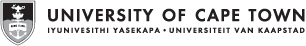 Position Title (current title)Section Manager: Access and Visibility Services Section Manager: Access and Visibility Services Section Manager: Access and Visibility Services Section Manager: Access and Visibility Services Status of Post (tick)New Post√Re-evaluationJob Grade (current grade)Payclass 12Payclass 12Payclass 12Payclass 12DepartmentLibrariesLibrariesLibrariesLibrariesSection (if applicable)Client Liaison ServicesClient Liaison ServicesClient Liaison ServicesClient Liaison ServicesDate of Compilation 02 May 2014 02 May 2014 02 May 2014 02 May 2014 FOR OFFICE USEFOR OFFICE USEFOR OFFICE USEFOR OFFICE USEFOR OFFICE USEJob TitleDate of Grading Grading Result This is a new senior position that will establish and provide a range of open scholarship and publishing services for the University of Cape Town scholarly community.  The incumbent will be responsible for a number of specialist teams and act as the primary open access service contact for the institutional repository.  The incumbent will provide strategic leadership for the adoption and implementation of open access practices at UCT to showcase its scholarly output and other unique collections. The post has oversight for the staff and operations of the Access and Visibility Services cluster of the UCT Libraries. The incumbent will advise and implement services to help the university community to use common tools and methods, as well as manage projects to deploy new tools and services.  With regard to the operations, the core functions include, inter alia, open access repository management, open access journals publishing, open access monographs publishing, open  data management ;  outreach and promotional events for open access activities; open access advocacy; open collection analysis; workflow coordination; open access publishing fund administration, analysis and assessment ; operational management of open access at UCT; providing training in open scholarship tools and methods; maintaining a web presence for open scholarship services; and negotiating with publishers for the right to place content in open platforms; human resources management. As a new role for libraries and librarians, the incumbent would spend significant time in developing and up-skilling librarians in contemporary open access practices and procedures. Given that this is a new service provided by the UCT Libraries, an important component of the job is open access advocacy and contribution to the development of institutional policy and procedures. As a member of the Library Management Team, the incumbent participates in library-wide planning; policy framework development; and implements the institutional open access mandate.  The incumbent coordinates and develops strategies for the effective growth of open access in support of Library policy and institutional goals and priorities.  The incumbent develops and promotes operational procedures and policies to guide decision-making and practice based on sound principles of developing content, providing context, facilitating access and optimizing visibility of scholarly content produced by the University.   Key Performance Areas (4 – 6)% of time spentActivities / Objectives / TasksResults / OutcomesCompetencies1) Resource management: Staff of the Access and Visibility Services cluster of UCT Libraries are specialist in:Open access management  Open access publishing of journals, monographs and conference proceedingsOpen Education Resources managementOpen data management and publishing  20%Manages directly the activities of permanent staff positions in specialist teams, provides guidance and leadership across UCT Libraries on open access issues, procedures and policies Provides direction and coordination of cluster work and activities through effective organizing, planning, facilitating and assigning responsibilities, workloads and special projects Manages staff performance, output and delivery aligned with Library, cluster and staff objectivesProvides staff with regular feedback about their performance in relation to agreed objectives Identifies and coordinates arrangements for staff training, skills development and coachingEnsures job descriptions are  current Contributes to the recruitment process for positions in own clusterTakes responsibility for new staff inductionManages employment relations (grievance, discipline and conflict resolution)All functions relating to the staff are carried out timeously and in accordance with UCT HR policy and relevant legislation Relevant documentation is correctly completed, signed off and processed timeouslyStaff members are trained and equipped to meet agreed performance standards and agreed objectives Staff members are highly motivated Job descriptions are current and relevant Personal development plans for all staff are in place, reflect appropriate levels of training and work-related learning requirements and are reviewed regularlyAbility to lead and manage peopleVerbal and written communication skills Interpersonal skills Ability to problem solve and make decisions Ability to determine training and work-related learning requirements Ability to prioritise and manage timelinesHigh level of planning and organising skills 2) Strategic leadership and management of the Access and Visibility Services25%Provides leadership to accomplish the Libraries’ strategic goals and the cluster’s functional objectivesProvides strategic direction for the staff, resources, facilities and activities of the Access and Visibility team for the ingestion of content, management of repository, open access advocacy, open access publishing in gold journals, publishing open access journals, publishing open access monographs, curating, preserving and distributing open educational resources and negotiating with publishers for content that can be lodged in the repository. Providing guidance and leadership to the research community of the University for the publishing of open access contentEnsures effective services for library users through organizing and planning the work of the Access and visibility cluster through evaluating and reviewing existing services; through developing and implementing new services as appropriate   Provides leadership in applying best practices, new technologies and strategies for improving the effectiveness the University’s open access agenda Provide strategic leadership in intellectual property and copyright issues with respect to collections and formats Actively contributes to strategic library planning and policy development.Actively participates as a member of the Libraries’ Management Team and collaborates with other managers to advance the Libraries' strategic goals and prioritiesProcedures and policies are aligned with the strategic plans of the Libraries and the University Showcase the UCT’s scholarly output for improvement in attracting leading academics, researchers and high calibre postgraduate studentsSupport the soliciting of grants and fundingSignificant improvement in the webometric ranking of the Institution through increased  visibility, discoverability and accessibility of scholarly content of the UniversityDemonstrate the ability to work in close collaboration with other Library Section Managers and staff to ensure the effectiveness of the Library’s planning, decision-making and operational practices in relation to the Access and visibility cluster.  Effective working relations with other Library units, managers and staff Effective communication with staff and users Knowledge and understanding of institutional strategiesIn-depth knowledge of all aspects of open access from content management to long term curation and preserving; from publishing in gold access to publishing gold access journals and monographs; to publishing open educational resourcesUnderstanding of overall library functioning and relationship of specialised services to other units’ needs  Understanding of legal framework of  copyright, and other intellectual property issues In-depth understanding of relationship and importance of Access and visibility cluster to UCT’s strategic plan, its overall research focus and profile, its internationalization focus  and international imageStrong collaborative and leadership skillsExcellent organizational, communication and interpersonal skillsStrong service orientation and collegial, team-focused, management skillsGood general knowledge3) Lead, manage and coordinate the operational activities of the Access and visibility cluster	3.1. initiate, manage and co-	ordinate Open Access 	initiatives and activities at UCT 45%Develop and implement a governance operating model for Open AccessDevelop and manage institutional repositoryDevelop and manage publication hosting platformImplement and manage data management plans for open data sets Implement and manage Open Access Publishing Fund (APC fund)Show the major components—structure, oversight responsibilities, and infrastructure—and their key subcomponents. The subcomponents will show work flows, procedures, and reporting mechanisms.Institutional repository implemented successfully using appropriate software, hardware and procedures Platform to publish journals where staff members are the editors or are on the editorial board of the journal is successfully implemented Open data sets are successfully published with appropriate metadata and citations Open access publishing fund is efficiently managed, monitored and assessedIn-depth knowledge of the Open Access components, activities and operationsIn-depth knowledge of repositories and the green publishing routeIn-depth knowledge of DSpace and its pluginsKnowledge of copyright regulations and open access commons licenses Knowledge of a variety of open source softwareKnowledge of new technologies and trends in Open Access and the implementation thereofKnowledge of research and publication processes	3.2. provide leadership in 	improving the visibility and discoverability of the research output of the InstitutionIdentify collections at the Institution and make representation for its inclusion into the repositoryLiaise with researchers and provide support for the addition of full-text  articles to the repository and data sets where appropriateRegister repository with major harvesting servicesEngage in continuous analysis of visibility and usage of contentInstitutional repository content is visible and discoverable Improved webometric rankingsContent will become more visible and harvesting/access by end users is enhancedRegular reports that analyse usage and inform strategic and management planningProject management skillsCommunication skillsTraining skillsPresentation skillsCoordination skillsIn-depth knowledge of harvesting processes and standardsResearch and analytical skillsKnowledge of webometrics	3.3. conceptualize, design, test and 	implement workflows for the 	populating of Institution’s 	repositoryContinuously refine the workflow to ensure minimum wastage of ‘depositor’ timeWorkflows that are  efficient, effective and user friendly. Simple and clear procedures for users to deposit contentResearch and analytical skills	3.4. research, test and 	implement new open access 	initiativesResearch new open access initiatives including enhancements to current initiativesTest and implement initiatives that will have a positive impact on the strategic actions of the Library and the InstitutionProjects are carried out within the time frames set and with the resources allocatedKeep pace with open access initiatives and adopt those that add value to the strategic goals of the LibraryResearch and analytical skills	3.5. provide leadership in 	publishing journal titles where 	the editors have an affiliation 	with the UniversityTest and implement the roll-out of OJSSolicit journals that would prefer to be made gold OA and pilot the hosting service with the journalProvide in-depth training  of journal managers and journal editorsProvision of a service that adopts the gold open access route. Facilitate the free distribution to scholarly literature especially to African countries end usersHave a cohort of OJS skilled journal managers and editorsIn-depth knowledge of OJSIn-depth knowledge of publication processIn-depth knowledge of DOIs, harvesting	3.6. provide leadership in the 	utilization of open source 	software to enhance research 	collaboration (Conferences, 	webinars, publication of 	monographs)Test and implement OCSSolicit conferences that would use OCS from initial stages to point of publication of proceedingsExperiment and implement Open Monograph PressExperiment with software such as Big Blue Button for delivery of interactive sessionsBenchmark open access services regularly  to maintain high  visibility and discoverability levels of institutional  output In-depth knowledge of open source software especially the PKP package	3.7. engage in national and 	international collaboration for 	the growth of open access at 	the InstitutionSolicit collaboration with national and international organizations to enhance the growth of Open AccessParticipate in open discussions on Open Access activitiesWell trained and knowledgeable staff cohort that advocates effectively for  and can contribute to national and international debates on Open AccessEnhanced prestige and leadership role of the Institution in open scholarship.Knowledge of the national and international OA movement and significant role players 4) Professional leadership and responsibilities10%Contributes to the professional ethos and profile of the Libraries through membership of or attendance at appropriate Library and University governance and operational committees Engages in continuing professional and academic growth of the sector through active participation in research and publishing activities in appropriate library and professional organisationsMaintains awareness of and implements best practice for open access through continual networking and up-skilling within a new and rapidly changing field of librarianship Any other tasks as assigned by the DirectorateActive and effective leadership and participation on the LMT, Committees,  Library cross-functional teams or project teams Effective leadership and contributions to Libraries selection committeesEffective leadership of University  disciplinary committeesExpert and specialist input is contributed at Library, University and community levelRegular published research and conference presentations Contributing to the teaching programme of the Library and Information Studies Centre (LISC)Understanding of overall library functioning and relationship of specialised services to other units’ needsProven ability to set agendas and write minutes Proven ability to chair committeesProven ability to write and publish scholarly content Minimum QualificationsMaster’s Degree in Library & Information Science OR; Master’s Degree in a cognate discipline Minimum QualificationsMinimum Experience8 years’ relevant experience in an academic or research environment, with a minimum of 3 years’ experience in management; proven leadership in the area of open access repositories; proven leadership in the area of open access publishing; collection development with special reference to green and gold open content; knowledge and understanding of open scholarship trends; three years management experience and excellent communication and report writing skills.Minimum ExperienceRecommendation A track record of publication to demonstrate in-depth understanding of the research production cyclePRINT NAMESIGNATURECONTACT NO.DATECompiled byDr R RajuCompiled byApproved byG ThomasReviewed by